Curso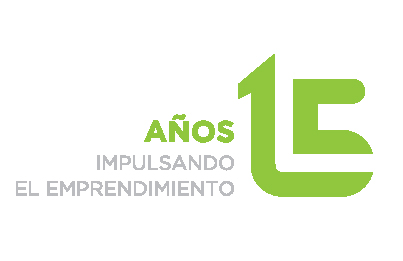 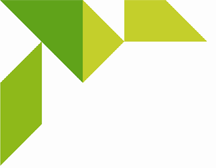    ‘Buenas prácticas en el pequeño comercio: el escaparatismo’Fecha:   	26 de noviembre de 2015Horario: 	09.00 - 14.00 h.Lugar: 	Centro de Apoyo al Desarrollo Empresarial (CADE) 	C/La Palmera, 1. Turre (Almería)ProgramaEl escaparate. Principios básicos del escaparatismo.Elementos base del escaparatismo.Definición de escaparate.Dibujo y diseño.Ponentes: Marta De Haro RodríguezInformación e inscripciones: Centro de Apoyo al Desarrollo Empresarial (CADE) de Turre 	Tel: 671.532.476 / mharo@andaluciaemprende.esSíguenos en… 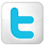 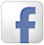 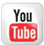 	www.facebook.com/cadealmeria  /  @cadealmeria 										                        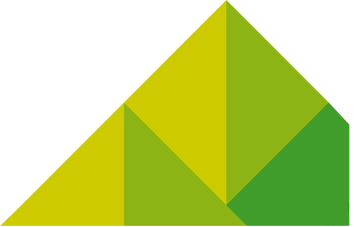 